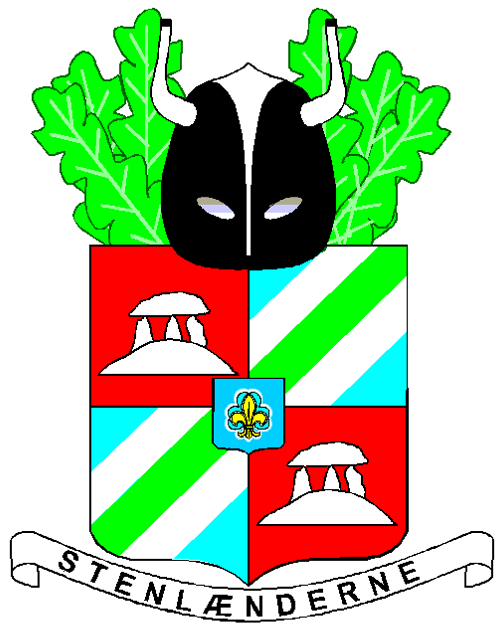 Referat fra ekstraordinært bestyrelsesmøde09. november 2022 kl. 18:30-20:00Deltagere: Mads, Lone, Lars, Sidse, Robin, Helle, Nicolaj Gudmand Johansen (gæst)Afbud:ReferatPunkterPunkter1.Velkomst2.Valg af referentHelle 3.Nyt fra formanden og GLSituationen om ny gruppelederDer skal vælges en ny gruppeleder/gruppeledelse, da Sidse senest stopper ved næste grupperådsmøde.Bestyrelsen drøftede forskellige muligheder for en god proces for ledergruppen og kom frem til to forskellige bud på en proces for valg af ny gruppeleder.Nicolaj er blevet valgt af bestyrelsen til at være facilitator på processen, og lederne indkaldes til et kort møde mandag den 21. november kl.20.Forud for mødet udsendes en mail til lederne hvor scenarierne kort beskrives, og tankerne om processen vil blive udfoldet på mødet med en efterfølgende dialog.Der vil på mødet være bestyrelsesmedlemmer til stede for at lytte til lederne, og for at drøfte deres ønsker for bestyrelsesinvolvering i processen.4.Eventuelt